Конспект открытого занятия по экспериментальной деятельностиво второй младшей группе «Игры с Капитошкой» Цель:  Учить детей понимать цель эксперимента, представляющего взрослым в игровой форме.Задачи:- развивать внимание, интерес к экспериментальной деятельности;- активизировать и обогащать словарь детей существительными, прилагательными, глаголами по теме занятия (вода – жидкость, жидкая, теплая, холодная, горячая, лёгкий, тяжёлый, прозрачная, бесцветная, капает, льется, течёт, тонет, плавает);- развивать навыки проведения первых опытов;- развивать мышление, речь, кругозор и любознательность детей;- умение работать в группе;- воспитывать аккуратность при работе с водой;- способствовать созданию у детей радостного эмоционального настроя.Ход НОД:Дети встречают гостей в группе, здороваются, приглашают сесть на стульчики.Воспитатель: Ребята, как много гостей пришло к нам в гости, давайте мы подарим им хорошее настроение.Круг добра: (Дети становятся в круг) Ребята приложите свои ладошки к груди, чувствуете, как бьется ваше сердце? Тук-тук, тук-тук. Представьте, что ваше сердечко — это маленькое солнышко, оно греет вас, посылая свои лучики, создает вам хорошее настроение. Ребята, давайте мы подуем с наших ладошек и подарим хорошее настроение нашим гостям.Воспитатель: Теперь у нас с вами и у наших гостей хорошее настроение. (звучит фонограмма капающей воды). Ребята, слышите, что это за звуки?Дети: Вода капает.Воспитатель: Да, этот звук похож на капельки воды. Посмотрите, к нам кто-то спешит! (с тучки спускается Капитошка).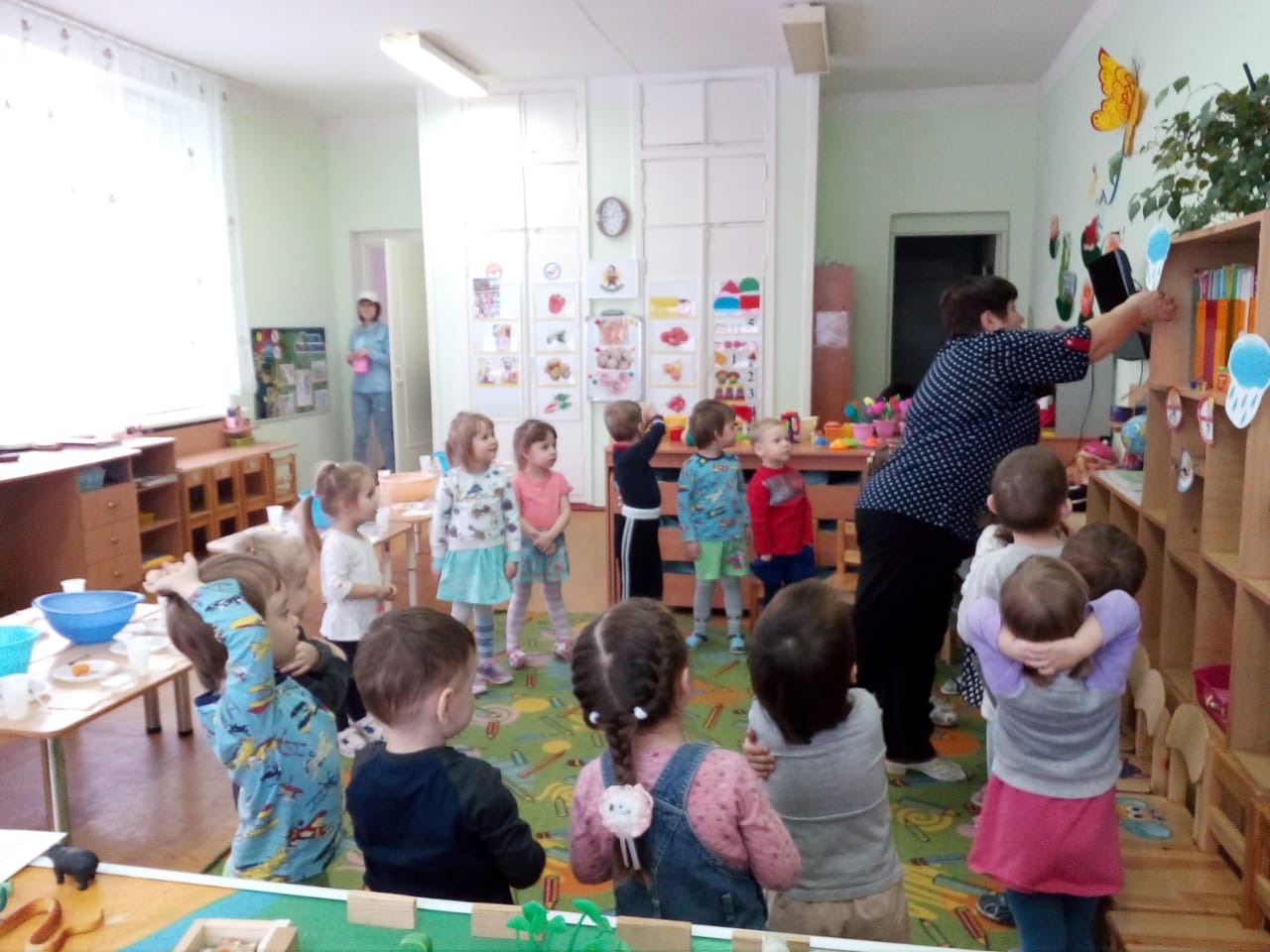 Дети: Это Капитошка!Воспитатель: А кто такой Капитошка?Дети: Капелька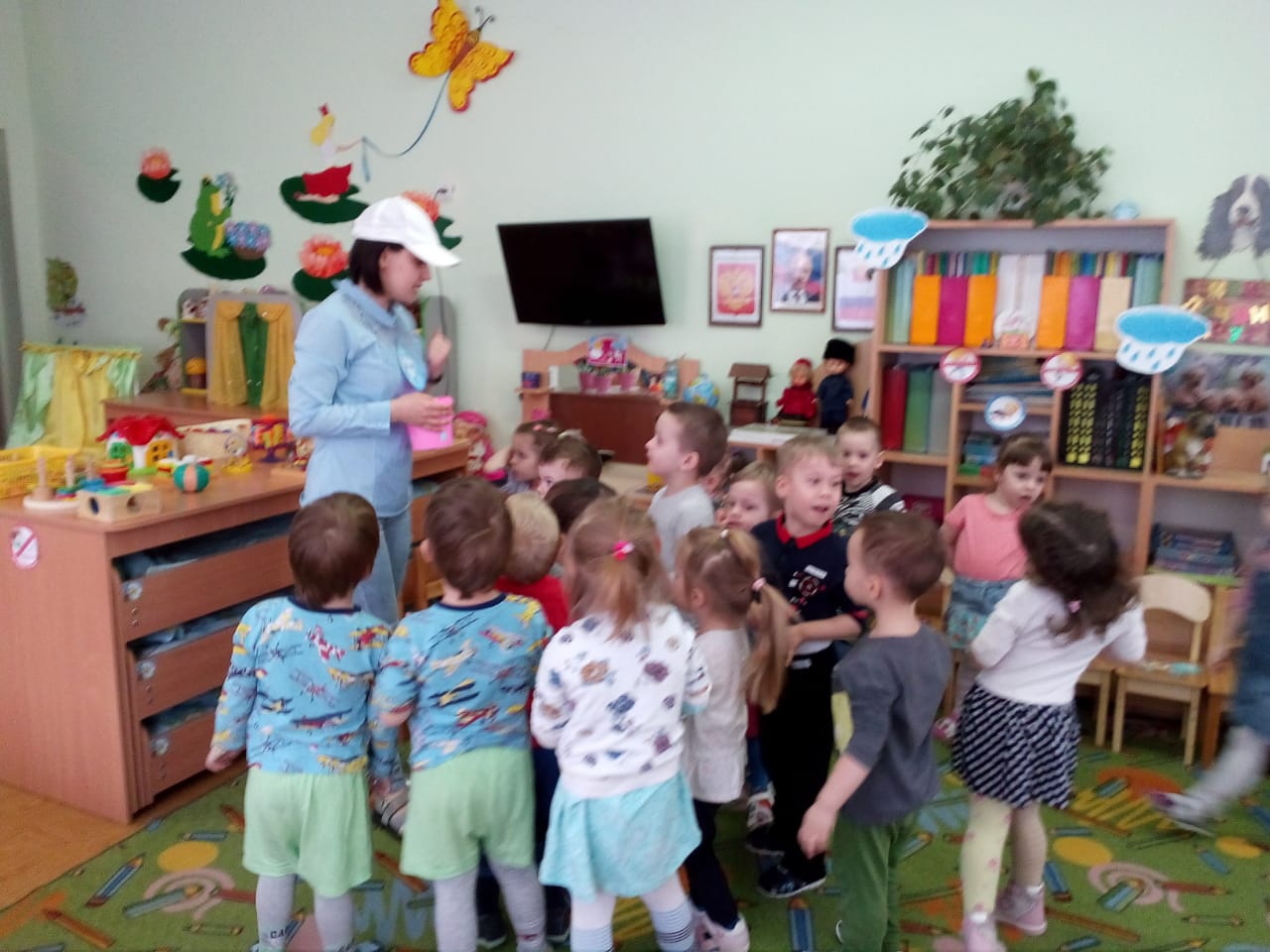 Воспитатель: А вы знаете, что такое капелька? Это частица воды. Вся вода состоит из таких маленьких капелек.Воспитатель: А где живёт Капитошка?Дети: На тучкеВоспитатель: Капитошке, стало скучно на тучке, и он решил спуститься к нам, чтобы поиграть с нами и узнать, знаете ли вы, для чего нужна вода? (ответы детей)Дети: Чтобы пить, мыть руки, готовить еду, стирать…Воспитатель (в форме беседы): Действительно, без водицы нам никак не обойтись; только просыпаемся и сразу же идем умываться; вода нас освежает, делает чистыми, свежими, бодрит. Давайте покажем, как мы умеем умываться и ласково разговаривать с доброй водичкой. Дети, выходите на коврик!Потешка «Водичка»Водичка — водичка, (ладони под воображаемую струю воды)Умой мое личико, (ладонями «умывание лица»)Чтобы глазки смотрели, (моргание глазками)Чтобы щечки краснели, (потирание ладонями щеки)Чтоб кусался зубок, (щелкание зубами)Чтоб улыбался роток. (широко улыбаемся)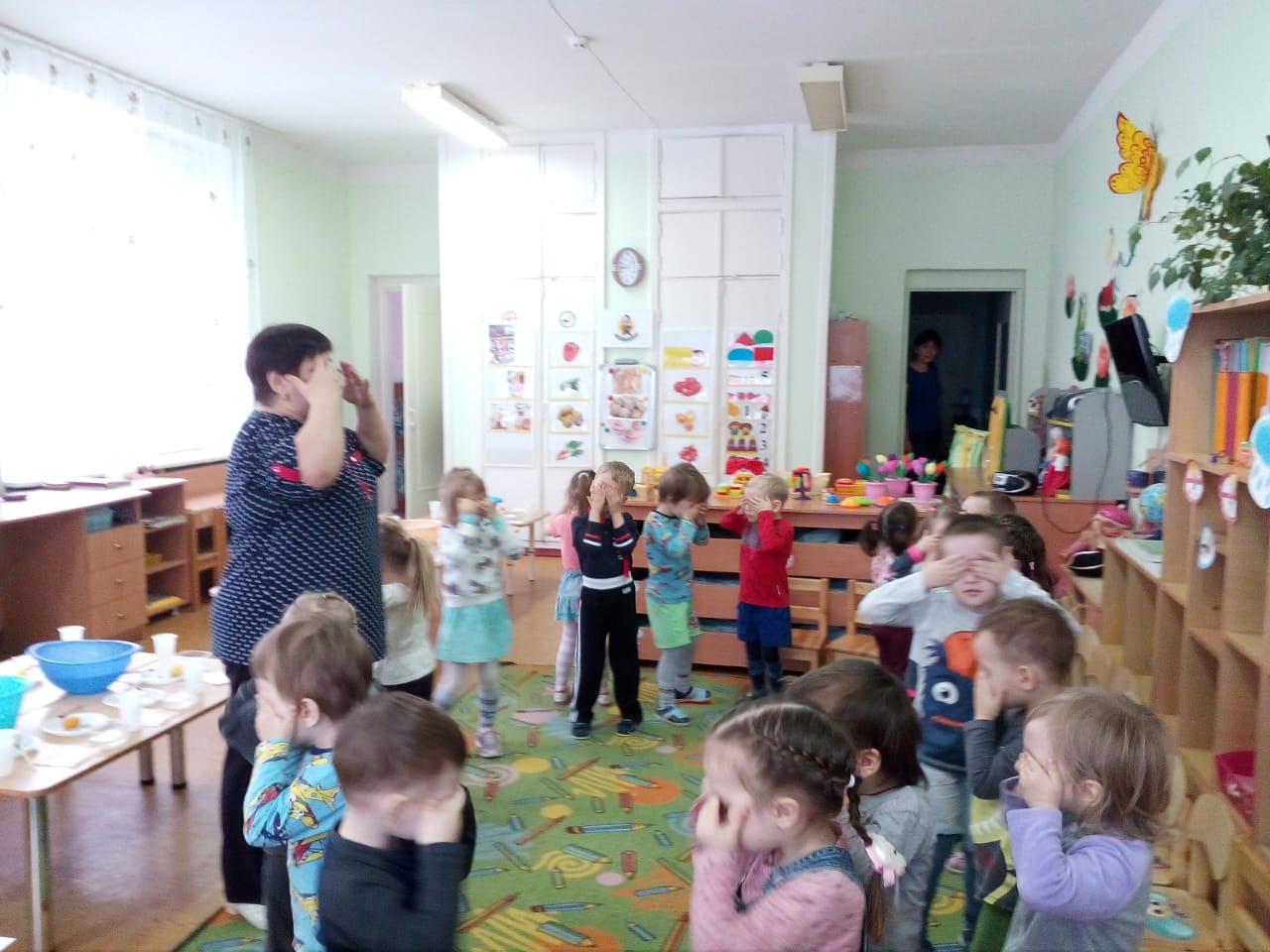 Воспитатель: Ох, какие молодцы, вижу, любите водичку. Хотите с ней поиграть? (показывает воду в стакане)Дети: Да.Воспитатель. Посмотрите, что я делаю с водой? (переливаю). Вода течёт, льется, почему? (потому что она жидкая) Если бы вода не была жидкой, то она не смогла бы течь в реках и ручейках, не текла бы из крана. Поскольку вода жидкая, может течь, ее называют жидкостью.Воспитатель: Давайте вспомним правила занятий с водой – закатать длинные рукава, не толкаться, не брызгаться водой, внимательно слушать указания.Опыт: «Смешивание холодной и горячей воды»- Ребята, опустите пальчики в воду, почувствуйте, какая вода? (в тазике налита горячая вода, в стаканчике – холодная)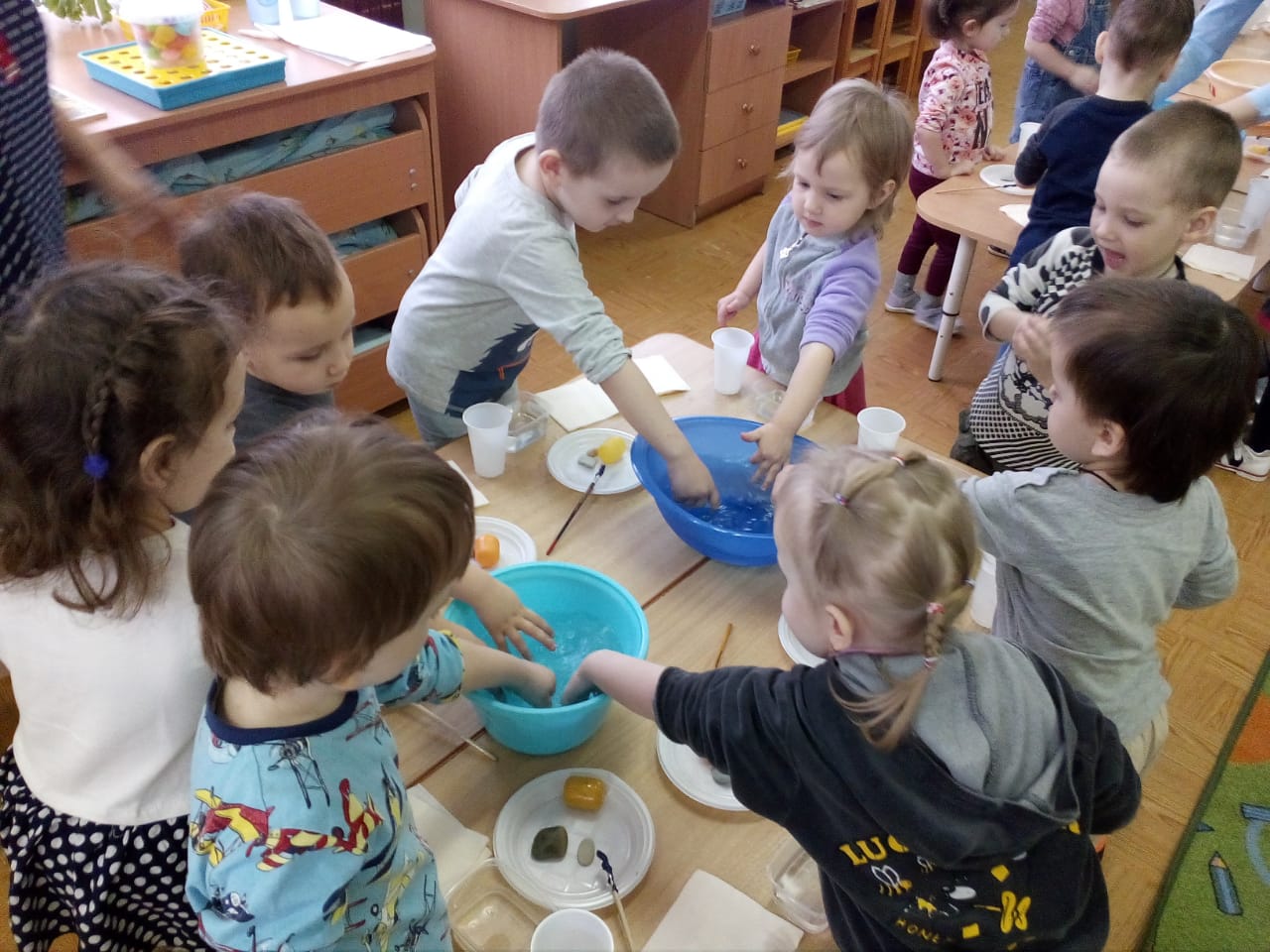 - Какой водой мы моем руки? (тёплой)- Как можно сделать теплую воду? (смешать холодную и горячую)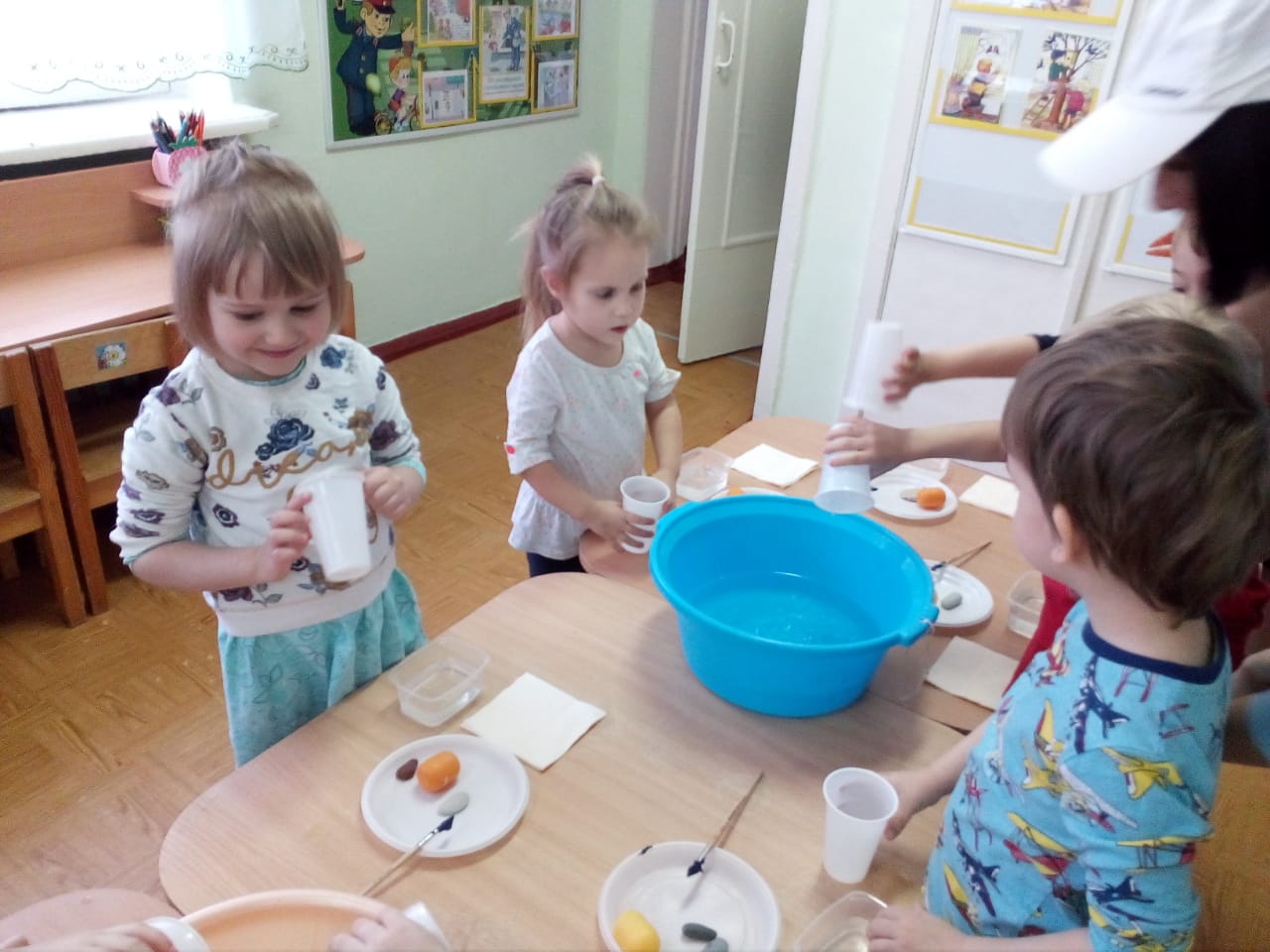 - Ребята, выливаем холодную воду из стаканчика, в тазик с горячей водой. Теперь, какая водичка стала? (теплая)Значит, вода бывает разной температуры – теплая, приятная для рук, холодная и горячая.
- А еще вы знаете, что некоторые предметы в воде тонут, а другие плавают.- Хотите проверить? (да)-Рассмотрим, что у нас на тарелочке (камушки и контейнеры от киндеров).Опыт: «Тонет или плывет»- Возьмите в руки камешки, и сожмите их, какие они? (твердые). Постучите камень о камень.В руки камешки мы взяли,Друг о друга постучали,Наши камешки стучат, вот так, вот так.Не разбить нам их никак.Почему нельзя разбить камешки? (они твердые)- Камни – тяжелые или легкие? (тяжелые) Камни тяжелые, твердые. Давайте проверим, поплывут они по воде или нет? Опустите камешки в воду (дети опускают камешки в воду, они тонут.) Утонули? (утонули, опустились на дно) Почему камни утонули? (они тяжелые)Теперь возьмите киндеры в руки, подержите их, тяжелые они или легкие? (легкие).- Как вы думаете, пластмассовый киндер утонет или будет плавать? Давайте проверим. Отпускайте их в воду. Что происходит? (киндеры плавают, не тонут).
Мы с вами убедились, что разные предметы по-разному ведут себя в воде: пластмассовые предметы легкие, они плавают, а тяжелые предметы тонут, опускаются на дно.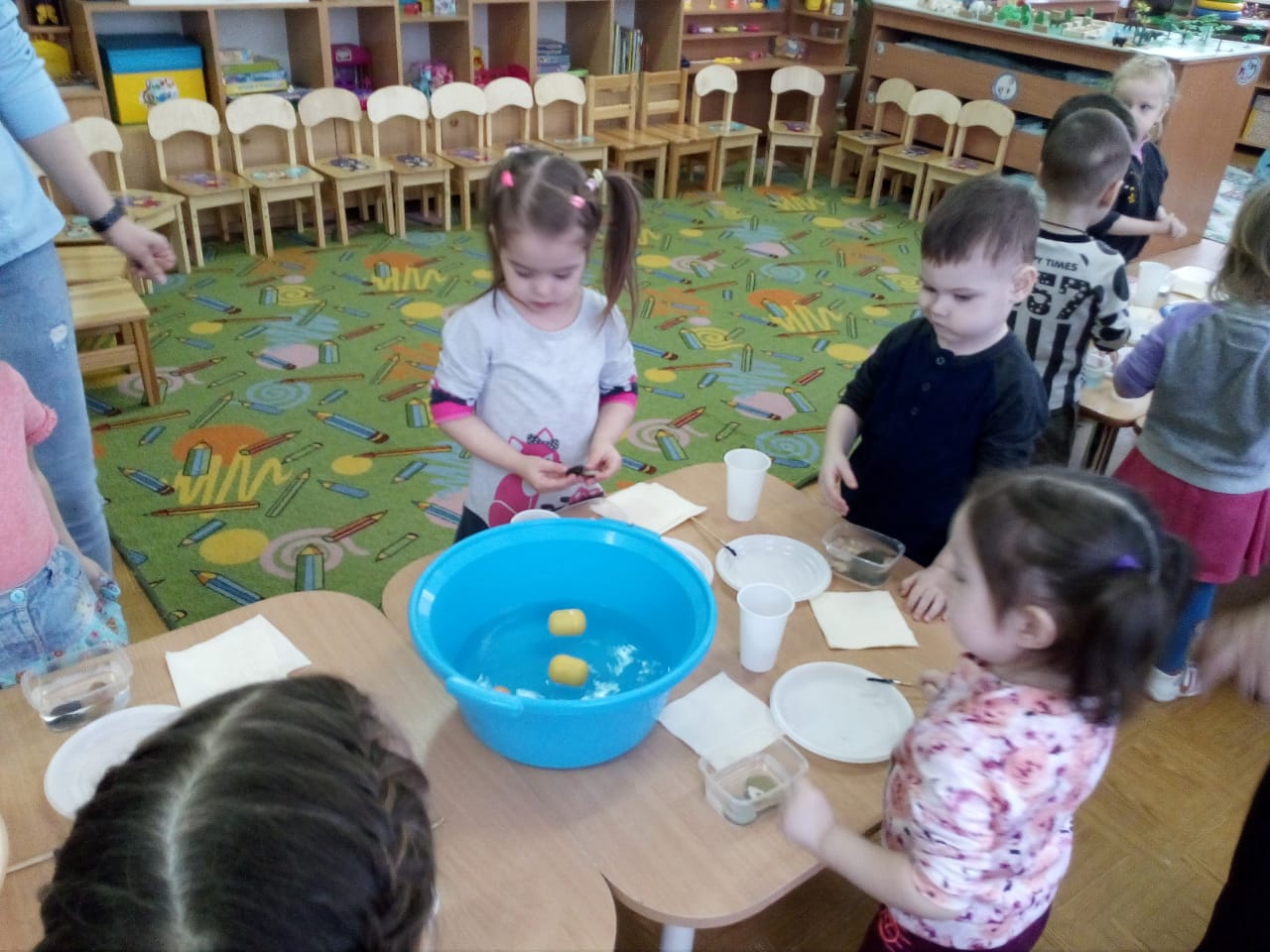 - Ребята, а сейчас Капитошка приглашает вас поиграть.Физминутка:Встаём в круг и повторяем за мной:Капля – раз, капля – два, (показываем поочерёдно ладошки)Очень медленно сперва, (медленно сводим ладошки вместе)а потом, потом, потом – всё бегом, бегом, бегом. (бег)Мы зонты свои откроем, (присесть, сделать домик руками)От дождя себя укроем.Опыт: «Цвет воды»- Ребята, скажите, а камни в воде видно? (да)- А почему? (вода прозрачная)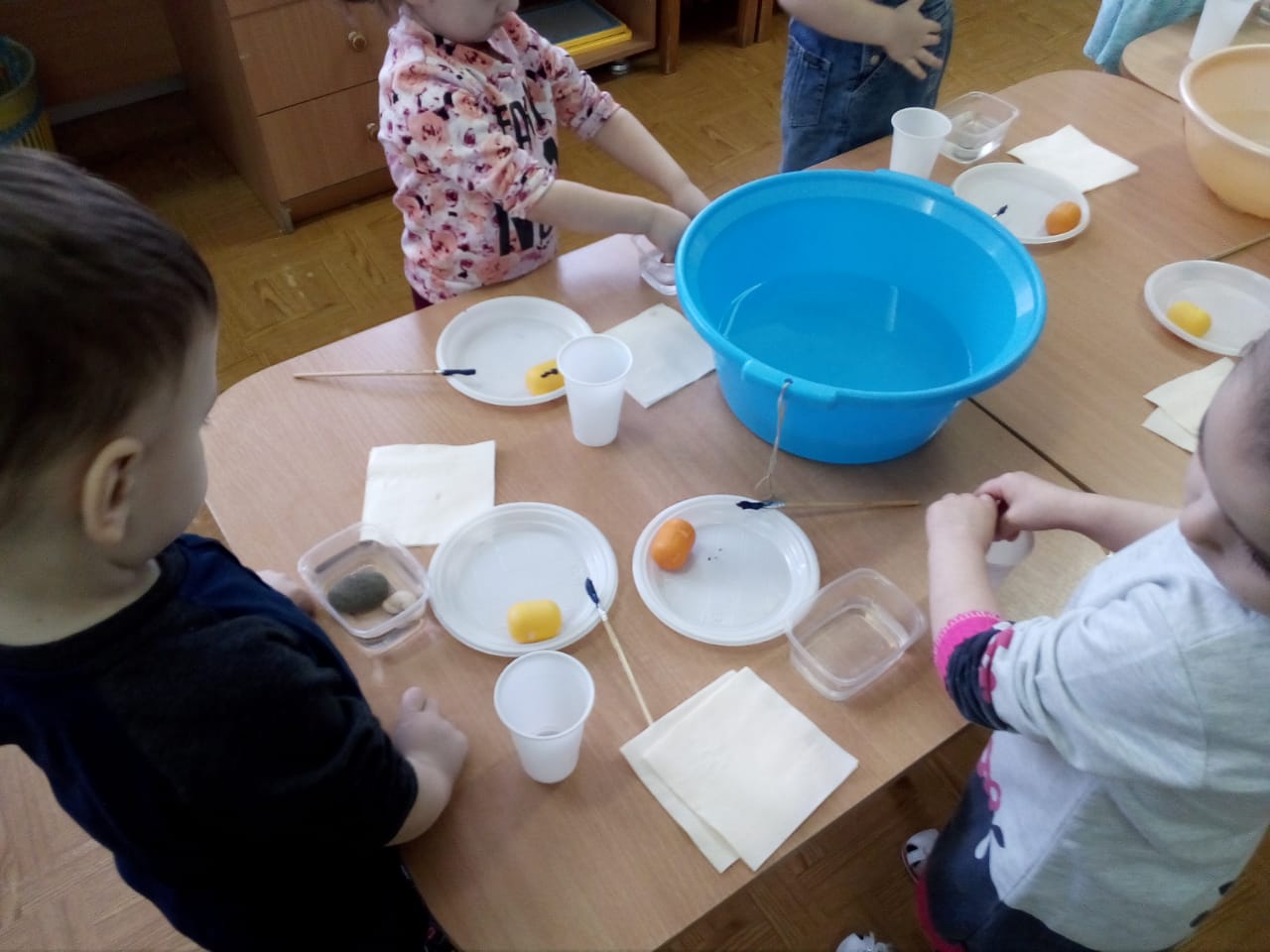 - Ребята, я сейчас возьму кисточку, кисточка у меня не простая, а волшебная, опускаю кисточку в стакан с водой, помою в воде кисточку, и посмотрите, что получилось. (вода окрасилась).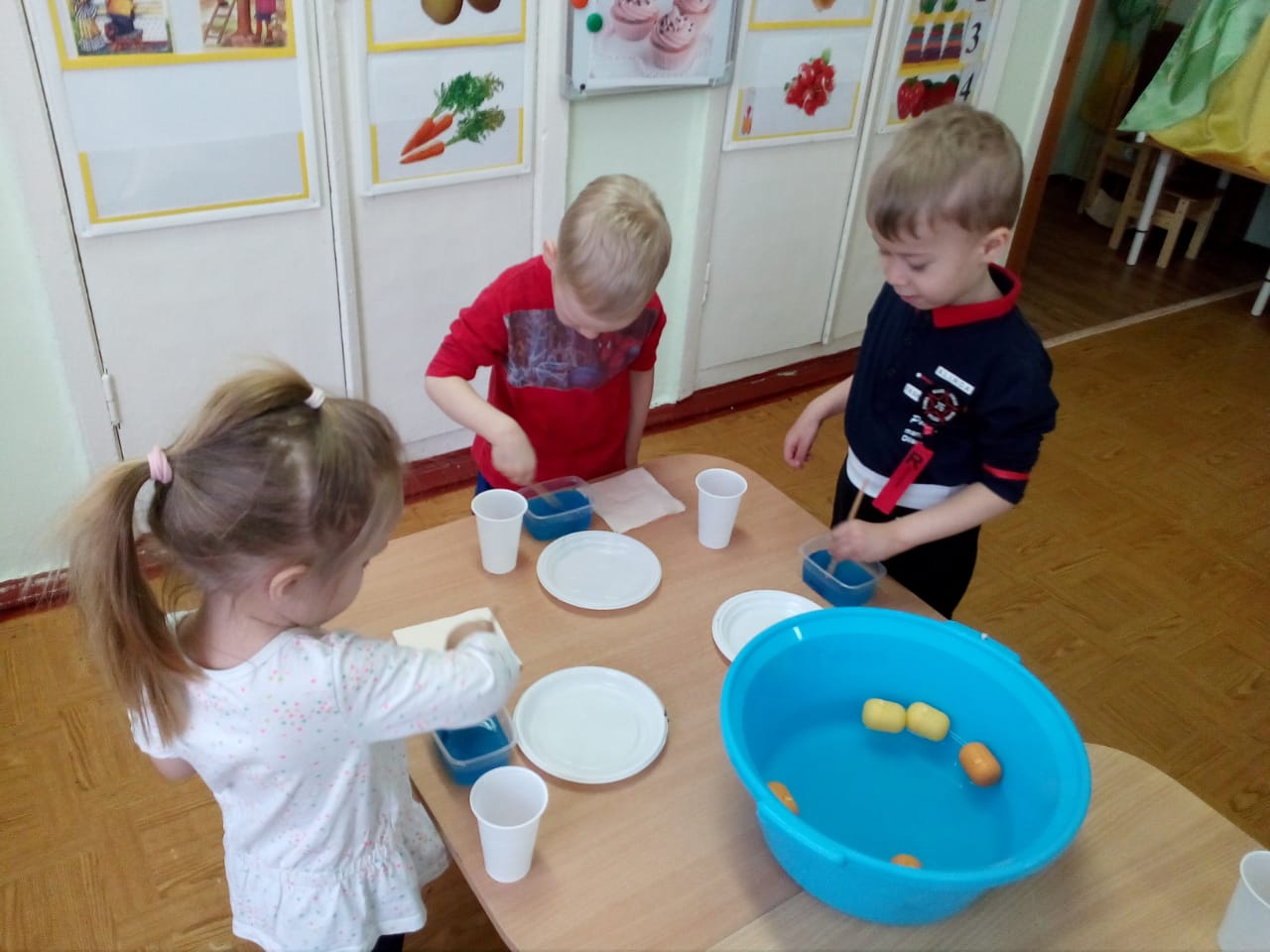 - Ребята, вы видите камушки в водичке? (нет) Почему? (водичка стала цветной, непрозрачной и поэтому камушки не видно).- Ребята, мне Капитошка, сказал, что у нас в группе случилась беда с цветком (в уголке природы, стоит засохший цветок).- Ребята, что же произошло с нашим цветком? (у него высохли листочки). Потрогайте землю, какая она? (сухая)Воспитатель: А что нужно для того, чтобы растения росли, цвели? (водичка)Воспитатель: Да, правильно. Обратите внимание на комнатные цветы; они растут, цветут, потому что мы их питаем водичкой.Молодцы, ребята, нашему Капитошке с нами очень понравилось играть, но ему пора возвращаться на свою тучку.- Итак, давайте вспомним, какие свойства водички нам знакомы: водичка льется, она может быть холодной, теплой или горячей, предметы могут в ней плавать или тонуть, вода прозрачная, мы сами можем менять цвет воды.- Капитошка, на прощанье оставил нам игрушки, чтобы вы играли с водой. (Дети самостоятельно помещают в таз с водой игрушки и играют с ними.)